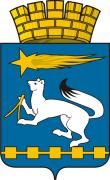 АДМИНИСТРАЦИЯ ГОРОДСКОГО ОКРУГА НИЖНЯЯ САЛДАП О С Т А Н О В Л Е Н И Е___________                                                                                                    № _____В соответствии с Федеральным законом от 17 июля 1999 года № 178- ФЗ «О государственной социальной помощи», Постановлением Правительства Российской Федерации от 14 февраля 2017 года № 181 «О Единой государственной информационной системе социального обеспечения», Уставом городского округа Нижняя Салда, на основании распоряжения администрации городского округа Нижняя Салда от 18.08.2017 № 610 «Об организации работы в Единой государственной системе социального обеспечения (ЕГИССО) органов местного самоуправления городского округа Нижняя Салда», администрация городского округа Нижняя СалдаПОСТАНОВЛЯЕТ:1. Внести в Административный регламент предоставления муниципальной услуги ««Предоставление однократно бесплатно в собственность граждан земельных участков, находящихся в муниципальной собственности, и земельных участков, государственная собственность на которые не разграничена, для индивидуального жилищного строительства», утвержденный постановлением администрации городского округа Нижняя Салда от 21.06.2016 № 529, следующие изменения:1) пункт 5 подраздела 3 раздела 1 дополнить абзацем:«Информация о предоставлении муниципальной услуги размещается специалистом Администрации в Единой государственной информационной системе социального обеспечения (далее — ЕГИССО).»;2) пункт 25 подраздела 3 раздела 2 дополнить подпунктом 3:«3)-  занесение сведений об оказанной услуге в ЕГИССО.»;3) пункт 28 подраздела 5 раздела 2 дополнить абзацем:«Кроме того, все заявители предоставляют копию свидетельства государственного пенсионного страхования (СНИЛС).».4) пункт 31подраздела 8 раздела 2 дополнить абзацем:«- органы местного самоуправления могут отказать в предоставлении муниципальной услуги, предусмотренной настоящим Регламентом на основании данных, полученных из ЕГИССО.».5) пункт 33подраздела 9 раздела 2 дополнить абзацем:«При предоставлении муниципальной услуги, предусмотренной настоящим Регламентом, специалистом Администрации используются сведения из ЕГИССО о предоставленных мерах социальной поддержки гражданину с целью принятия решения о предоставлении муниципальной услуги.»;6) пункт 40 подраздела 1 раздела 3 дополнить абзацем:«- занесение сведений об оказанной услуге в ЕГИССО.».7) Приложение к Административному регламенту изложить в новой редакции.2. Опубликовать настоящее постановление в газете «Городской вестник плюс» и разместить на официальном сайте городского округа Нижняя Салда в сети Интернет http://www.nsaldago.ru.3. Контроль над исполнением настоящего постановления возложить на заместителя главы администрации городского округа Нижняя Салда О.В. Третьякову.Глава городского округа 						            Е.В. МатвееваО внесении изменений в Административный регламент администрации городского округа Нижняя Салда по предоставлению муниципальной услуги «Предоставление однократно бесплатно в собственность граждан земельных участков, находящихся в муниципальной собственности, и земельных участков, государственная собственность на которые не разграничена, для индивидуального жилищного строительства», утвержденный постановлением администрации городского округа Нижняя Салдаот 21.06.2016 № 529